МИНИСТЕРСТВО ПРИРОДНЫХ РЕСУРСОВ, ЭКОЛОГИИИ ТУРИЗМА РЕСПУБЛИКИ АЛТАЙПРИКАЗот 14 января 2022 г. N 19ОБ УТВЕРЖДЕНИИ АДМИНИСТРАТИВНОГО РЕГЛАМЕНТА "ПРЕДОСТАВЛЕНИЕПРАВА ЗАГОТОВКИ ДРЕВЕСИНЫ И ПОДГОТОВКЕ ПРОЕКТА ДОГОВОРАКУПЛИ-ПРОДАЖИ ЛЕСНЫХ НАСАЖДЕНИЙ ДЛЯ СОБСТВЕННЫХ НУЖД"В соответствии с Правилами разработки и утверждения административных регламентов предоставления государственных услуг, утвержденными постановлением Правительства Российской Федерации от 20.07.2021 N 1228 "Об утверждении Правил разработки и утверждения административных регламентов предоставления государственных услуг, о внесении изменений в некоторые акты Правительства Российской Федерации и признании утратившими силу некоторых актов и отдельных положений актов Правительства Российской Федерации" руководствуясь Положением о Министерстве природных ресурсов, экологии и туризма Республики Алтай, утвержденным постановлением Правительства Республики Алтай от 21 мая 2015 года N 135, приказываю:1. Утвердить прилагаемый административный регламент "Предоставление права заготовки древесины и подготовке проекта договора купли-продажи лесных насаждений для собственных нужд".2. Опубликовать настоящий Приказ на официальном сайте Министерства природных ресурсов, экологии и туризма Республики Алтай в информационно-телекоммуникационной сети "Интернет" в 3-дневный срок со дня его издания.3. Начальнику отдела организации лесопользования и государственного лесного реестра Ю.С.Коченковой в установленном порядке обеспечить направление настоящего Приказа:а) в Правительство Республики Алтай для его официального опубликования (размещения) на официальном портале Республики Алтай в сети "Интернет" (www.altai-republic.ru), на официальном интернет-портале правовых актов (www.pravo.gov.ru);б) в Управление Министерства юстиции Российской Федерации по Республике Алтай для включения в федеральный регистр и проведения правовой экспертизы;в) в Прокуратуру Республики Алтай для изучения на предмет его соответствия федеральному законодательству и законодательству Республики Алтай.3. Контроль за исполнением настоящего Приказа оставляю за собой.МинистрЕ.О.ПОВАРОВАУтвержденПриказомМинистерства природных ресурсов,экологии и туризмаРеспублики Алтайот 14 января 2022 г. N 19АДМИНИСТРАТИВНЫЙ РЕГЛАМЕНТ"ПРЕДОСТАВЛЕНИЕ ПРАВА ЗАГОТОВКИ ДРЕВЕСИНЫ И ПОДГОТОВКЕПРОЕКТА ДОГОВОРА КУПЛИ-ПРОДАЖИ ЛЕСНЫХ НАСАЖДЕНИЙДЛЯ СОБСТВЕННЫХ НУЖД"I. Общие положения(в ред. Приказа Минприроды Республики Алтайот 22.04.2022 N 261)1.1. Административный регламент предоставления Министерством природных ресурсов, экологии и туризма Республики Алтай государственной услуги по заключению договоров купли-продажи лесных насаждений для собственных нужд граждан (далее - "Регламент") определяет сроки и последовательность административных процедур (действий) Министерства природных ресурсов, экологии и туризма Республики Алтай при осуществлении переданных полномочий по заключению договоров купли-продажи лесных насаждений.Настоящий Регламент регулирует отношения, возникающие при предоставлении Министерством природных ресурсов, экологии и туризма Республики Алтай государственной услуги по предоставлению права заготовки древесины и подготовки проекта договора купли-продажи лесных насаждений для собственных нужд граждан.(абзац введен Приказом Минприроды Республики Алтай от 22.04.2022 N 261)Круг Заявителей(введен Приказом Минприроды Республики Алтайот 22.04.2022 N 261)1.2. Заявителями на получение государственной услуги являются физические лица (далее - Заявитель).1.3. Интересы заявителей, указанных в пункте 1.2 настоящего Регламента, могут представлять лица, обладающие соответствующими полномочиями (далее - представитель).II. Стандарт предоставления государственной услуги(в ред. Приказа Минприроды Республики Алтайот 22.04.2022 N 261)2.1. Наименование государственной услуги: заключение договоров купли-продажи лесных насаждений для собственных нужд граждан (далее - "государственная услуга").2.2. Наименование органа исполнительной власти Республики Алтай, предоставляющего государственную услугу: Министерство природных ресурсов, экологии и туризма Республики Алтай (Минприроды Республики Алтай).Непосредственное предоставление государственной услуги осуществляется территориальными структурными подразделениями Минприроды Республики Алтай - отделами обеспечения полномочий в области лесных отношений по соответствующим лесничествам Республики Алтай (далее - "лесничества").Координация деятельности лесничеств по предоставлению государственной услуги, а также предоставление информации и дополнительных сведений о ее предоставлении осуществляются отделом организации лесопользования и государственного лесного реестра Минприроды Республики Алтай (далее - "Отдел").2.2.1. Место нахождения Минприроды Республики Алтай: 649000, Республика Алтай, г. Горно-Алтайск, ул. Ленкина, 12. Телефон (388) 2267299. E-mail: forest04@mail.ru, официальный сайт Министерства природных ресурсов, экологии и туризма Республики Алтай в информационно-телекоммуникационной сети "Интернет": http://mpr-ra.ru.2.2.2. Сведения о местах нахождения лесничеств, непосредственно предоставляющих государственную услугу, приведены в приложении 1 к настоящему Регламенту.2.2.3. График работы Минприроды Республики Алтай:понедельник, вторник, среда, четверг, пятница; выходные дни: суббота и воскресенье. Часы работы: понедельник - четверг: с 9:00 до 18:00, пятница: с 9:00 до 16:45, обеденный перерыв с 13.00 до 13.45.2.2.4. При предоставлении государственной услуги запрещается требовать от Заявителя, либо его уполномоченного представителя осуществления действий, в том числе согласований, необходимых для получения государственных услуг и связанных с обращением в иные государственные органы, организации, за исключением получения услуг, включенных в перечень услуг, которые являются необходимыми и обязательными для предоставления государственных услуг, утвержденный нормативным правовым актом Республики Алтай.2.2.5. Информация по вопросам подачи заявлений и заключения с Заявителями договоров купли-продажи лесных насаждений для собственных нужд (далее - "договоры купли-продажи") предоставляется специалистами лесничеств и Отдела.Информация и соответствующие консультации по предоставлению государственной услуги могут быть получены путем обращения в лесничества и Отдел по телефону, в письменной форме, по электронной почте, при личном приеме.По телефону предоставляется следующая информация:местонахождение Минприроды Республики Алтай и лесничеств;график работы Минприроды Республики Алтай и лесничеств;порядок и срок предоставления государственной услуги;перечень документов, необходимых для получения государственной услуги;почтовый адрес для направления заявлений.Информация об оказании государственной услуги предоставляется Заявителям в течение установленного рабочего времени в рабочие дни. Время телефонного разговора не должно превышать 5 минут.Заявитель имеет возможность получить информацию о предоставлении государственной услуги при личном посещении Минприроды Республики Алтай и лесничеств в течение установленного рабочего времени в рабочие Дни.График работы Минприроды Республики Алтай и лесничеств доводится до сведения Заявителей через информационный стенд, а также доступен на официальном сайте Минприроды Республики Алтай.Информация о предоставлении государственной услуги размещается на информационных стендах Минприроды Республики Алтай и лесничеств, на официальном сайте Минприроды Республики Алтай, в информационно-телекоммуникационной сети "Интернет", на Едином портале государственных и муниципальных услуг (функций) (далее - ЕПГУ).На информационных стендах Минприроды Республики Алтай и лесничеств размещаются следующие материалы:сведения о Регламенте;образец заполнения заявления о заключении договора купли-продажи;сведения о должностных лицах, ответственных за предоставление государственной услуги.На ЕПГУ, официальном сайте Минприроды Республики Алтай размещается следующая информация:1) исчерпывающий перечень документов, необходимых для предоставления государственной услуги, требования к оформлению указанных документов, а также перечень документов, которые Заявитель вправе представить по собственной инициативе;2) круг Заявителей;3) срок предоставления государственной услуги;4) результаты предоставления государственной услуги, порядок представления документа, являющегося результатом предоставления государственной услуги;5) исчерпывающий перечень оснований для приостановления или отказа в предоставлении государственной услуги;6) права Заявителя на досудебное (внесудебное) обжалование действий (бездействия) и решений, принятых (осуществляемых) в ходе предоставления государственной услуги;7) формы заявлений (уведомлений, сообщений), используемые при предоставлении государственной услуги.Размещенная на ЕПГУ информация о порядке и сроках предоставления государственной услуги на основании сведений, содержащихся в федеральной государственной информационной системе "Федеральный реестр государственных и муниципальных услуг (функций)", предоставляется Заявителю бесплатно.Доступ к информации о сроках и порядке предоставления государственной услуги осуществляется без выполнения Заявителем каких-либо требований, в том числе без использования программного обеспечения, установка которого на технические средства Заявителя требует заключения лицензионного или иного соглашения с правообладателем программного обеспечения, предусматривающего взимание платы, регистрацию или авторизацию Заявителя, или предоставление им персональных данных.2.3. Результатом предоставления государственной услуги является заключение с Заявителем договора купли-продажи либо отказ в его заключении.2.4. Срок предоставления государственной услуги.По результатам рассмотрения заявления Министерство в течение 25 рабочих дней со дня поступления документов принимает одно из следующих решений:1) о заключении договора купли-продажи лесных насаждений, заключаемого в соответствии с типовым договором купли-продажи лесных насаждений, утвержденным в соответствии с федеральным законодательством;2) об отказе в заключении договора купли-продажи лесных насаждений по основаниям, установленным пунктом 2.15.(пп. 2 в ред. Приказа Минприроды Республики Алтай от 22.04.2022 N 261)2.5. Основаниями для принятия решения о заключении договора купли-продажи лесных насаждений являются:соответствие заявленных к заготовке объемов древесины нормативам заготовки гражданами древесины для собственных нужд, установленным Законом Республики Алтай от 30 ноября 2007 г. N 72-РЗ "О регулировании отдельных вопросов в области лесных отношений на территории Республики Алтай";наличие в указанном заявителем лесничестве лесных насаждений, соответствующих качественным характеристикам лесных насаждений, указанных в заявлении, и (или) заявленных объемов древесины;наличие прав на объект недвижимости у заявителя и (или) членов его семьи, для которого предполагается использование древесины.(п. 2.5 в ред. Приказа Минприроды Республики Алтай от 22.04.2022 N 261)2.6. О принятом решении Министерство информирует заявителя в письменной форме в течение 5 рабочих дней со дня принятия решения.1. Должностные лица Министерства определяют в натуре местоположение продаваемых лесных насаждений и объем подлежащей заготовке древесины по породам на местности.На основании данных натурного перечета лесных насаждений должностными лицами Министерства определяется размер платы по ставкам, установленным Постановлением Постановление Правительства Республики Алтай от 18.10.2007 N 204 "Об установлении ставок платы для граждан по договору купли-продажи лесных насаждений для собственных нужд и порядка заключения договоров купли-продажи лесных насаждений гражданами для собственных нужд, за исключением заготовки гражданами древесины для собственных нужд, осуществляемой на землях особо охраняемых природных территорий федерального значения" Правительством Республики Алтай.2.7. Договор купли-продажи лесных насаждений, в соответствии с которым осуществляется заготовка древесины гражданами для целей отопления жилых домов, заключается без проведения отвода лесосек, с последующим учетом такой древесины Министерством.2.8. Договор купли-продажи лесных насаждений заключается в течение 10 календарных дней со дня принятия Министерством решения о заключении договора купли-продажи лесных насаждений.Договор купли-продажи лесных насаждений заключается в двух экземплярах. Первый экземпляр договора купли-продажи лесных насаждений остается у заявителя, который обязан хранить его до окончания срока заготовки и вывоза древесины. Второй экземпляр договора купли-продажи лесных насаждений хранится в Министерстве.2.9. Основанием для заготовки и вывозки древесины является договор купли-продажи лесных насаждений и акт передачи лесных насаждений, являющийся неотъемлемой частью договора купли-продажи лесных насаждений.2.10. На основании заключенных договоров купли-продажи лесных насаждений Министерство формирует базу данных с внесением сведений о личности заявителя, целях заготовки древесины, объеме заготовленной гражданином древесины.2.11. В соответствии с Лесным кодексом Российской Федерации древесина, заготовленная гражданами для собственных нужд, не может отчуждаться или переходить от одного лица к другому иными способами.2.12. Перечень нормативных правовых актов, регулирующих предоставление государственной услуги, размещен на официальном сайте Минприроды Республики Алтай и Едином портале государственных и муниципальных услуг (функции).2.13. Исчерпывающий перечень документов, необходимых для предоставления государственной услуги, подлежащих представлению Заявителем либо его представителем.2.13.1. Основанием для предоставления государственной услуги является заявление о заключении договора купли-продажи (далее - "заявление"), направленное Заявителем по почте, а также представленное при личном обращении в лесничество.Заявление подается в одном экземпляре по установленной форме согласно приложению 2 к настоящему Регламенту.В заявлении указываются:а) фамилия, имя, отчество заявителя (последнее при наличии), его адрес, данные документа, удостоверяющего личность;б) наименование лесничества, в границах которого предполагается осуществить куплю лесных насаждений;в) требуемый объем древесины и качественные характеристики лесных насаждений;г) предполагаемая цель использования древесины, а также объект недвижимости, для которого предполагается использовать древесину. Заявление может быть подано представителем Заявителя.2.13.2. К заявлению прилагаются:1) документ, удостоверяющий личность гражданина Российской Федерации в соответствии с федеральным законодательством, заявителя;2) документы, подтверждающие права заявителя на индивидуальный жилой дом и (или) земельный участок, на котором осуществляется индивидуальное жилищное строительство, возведение хозяйственных построек или проведение капитального ремонта или реконструкция жилого помещения, хозяйственных построек, за исключением сведений, содержащихся в Едином государственном реестре недвижимости, об основных характеристиках и зарегистрированных правах на объект недвижимости, для которого испрашивается древесина для собственных нужд;3) в случае строительства или реконструкции индивидуального жилого дома уведомление о соответствии указанных в уведомлении о планируемых строительстве или реконструкции объекта индивидуального жилищного строительства или садового дома параметров объекта индивидуального жилищного строительства или садового дома установленным параметрам и допустимости размещения объекта индивидуального жилищного строительства или садового дома на земельном участке, выданное в соответствии с федеральным законодательством;4) в случае утраты (приведение имущества в полную негодность, когда его полезные свойства не могут быть восстановлены) или повреждения (приведение имущества в частичную негодность, когда его полезные свойства могут быть восстановлены путем ремонта или реконструкции) жилого дома и (или) хозяйственных построек в результате чрезвычайных ситуаций природного и техногенного характера документ, подтверждающий утрату или повреждение жилого дома и (или) хозяйственных построек;5) - 6) утратили силу. - Приказ Минприроды Республики Алтай от 24.01.2023 N 36.2.13.3. Запрещается требовать от Заявителя:1) представления документов и информации или осуществления действий, которые не предусмотрены нормативными правовыми актами, регулирующими отношения, возникающие в связи с предоставлением государственной услуги;2) представления документов и информации, которые находятся в распоряжении Минприроды Республики Алтай, иных государственных органов, органов местного самоуправления, организаций в соответствии с нормативными правовыми актами Российской Федерации и Республики Алтай, муниципальными правовыми актами, за исключением документов, указанных в части 6 статьи 7 Федерального закона от 27.07.2010 N 210-ФЗ "Об организации предоставления государственных и муниципальных услуг";3) представления документов и информации, отсутствие и (или) недостоверность которых не указывались при первоначальном отказе в приеме документов, необходимых для предоставления государственной услуги, либо в предоставлении государственной услуги, за исключением следующих случаев:а) изменение требований нормативных правовых актов, касающихся предоставления государственной услуги, после первоначальной подачи заявления о предоставлении государственной услуги;б) наличие ошибок в заявлении о предоставлении государственной услуги и документах, поданных Заявителем после первоначального отказа в приеме документов, необходимых для предоставления государственной услуги, либо в предоставлении государственной услуги и не включенных в представленный ранее комплект документов;в) истечение срока действия документов или изменение информации после первоначального отказа в приеме документов, необходимых для предоставления государственной услуги, либо в предоставлении государственной услуги;г) выявление документально подтвержденного факта (признаков) ошибочного или противоправного действия (бездействия) должностного лица Минприроды Республики Алтай при первоначальном отказе в приеме документов, необходимых для предоставления государственной услуги, либо в предоставлении государственной услуги, о чем в письменном виде за подписью руководителя Минприроды Республики Алтай при первоначальном отказе в приеме документов, необходимых для предоставления государственной услуги, уведомляется Заявитель, а также приносятся извинения за доставленные неудобства.Запрещено отказывать в приеме запроса и иных документов, необходимых для предоставления государственной услуги, а также в предоставлении государственной услуги, в случае, если запрос и документы, необходимые для предоставления государственной услуги, поданы в соответствии с информацией о сроках и порядке предоставления государственной услуги, опубликованной на ЕПГУ.2.14. Перечень оснований для отказа в приеме документов, необходимых для предоставления государственной услуги.Основаниями для отказа в приеме документов Заявителя являются:а) отсутствие у представителя Заявителя полномочий на подачу заявления от имени Заявителя (если заявление подается представителем Заявителя);б) несоответствие заявления требованиям, установленным пунктом 2.13.1 настоящего Регламента.2.15. Перечень оснований для отказа в предоставлении государственной услуги:непредставление документов, указанных в подпункте 2.13.2 Регламента;(в ред. Приказа Минприроды Республики Алтай от 22.04.2022 N 261)превышение заявленных к заготовке объемов древесины по отношению к нормативам заготовки гражданами древесины для собственных нужд, установленным Законом Республики Алтай от 30 ноября 2007 года N 72-РЗ "О регулировании отдельных вопросов в области лесных отношений на территории Республики Алтай";отсутствие в указанном заявителем лесничестве лесных насаждений, соответствующих качественным характеристикам лесных насаждений, указанных в заявлении, и (или) заявленных объемов древесины;отсутствие прав на объект недвижимости у заявителя и (или) членов его семьи, для которого предполагается использование древесины для целей отопления.2.16. В случаях отказа в приеме документов и предоставлении государственной услуги по основаниям, указанным в пунктах 2.7 и 2.8 настоящего Регламента, Заявитель имеет право повторно подать заявление. Повторное рассмотрение поданного заявления осуществляется в порядке и сроки, предусмотренные настоящим Регламентом.2.17. Услуги, необходимые и обязательные для предоставления государственной услуги, в том числе сведения о документе (документах), выдаваемом (выдаваемых) организациями, участвующими в предоставлении государственной услуги, отсутствуют.2.18. Государственная услуга предоставляется бесплатно, без взимания государственной пошлины или иной платы.В случае внесения в выданный по результатам предоставления государственной услуги документ изменений, направленных на исправление ошибок, допущенных по вине Минприроды Республики Алтай и (или) должностного лица Минприроды Республики Алтай, плата с Заявителя не взимается.2.19. Максимальное время ожидания Заявителем в очереди при подаче заявления и получении результата предоставления государственной услуги не должно превышать 15 минут.2.20. Регистрация заявления осуществляется в день его поступления в лесничество.2.21. Показатели доступности и качества предоставления государственной услуги.Показателями доступности государственной услуги являются:представление Заявителям информации о правилах предоставления государственной услуги в соответствии с требованиями настоящего Регламента;обеспечение Заявителям возможности получения информации о предоставлении государственной услуги на официальном сайте Минприроды Республики Алтай в сети "Интернет" и через Единый портал государственных и муниципальных услуг (функций) (далее - ЕПГУ);размещение на официальном сайте Минприроды Республики Алтай в сети "Интернет" и на ЕПГУ форм документов, необходимых для предоставления государственной услуги.Показателями качества предоставления государственной услуги являются:удовлетворенность Заявителей качеством предоставления государственной услуги;отсутствие случаев нарушения сроков при предоставлении государственной услуги, установленных настоящим Регламентом;отсутствие обоснованных жалоб со стороны Заявителей по результатам предоставления государственной услуги;отсутствие случаев удовлетворения в судебном порядке заявлений Заявителей, оспаривающих действия (бездействие) государственных гражданских служащих Минприроды Республики Алтай и решения Минприроды Республики Алтай.III. Состав, последовательность и сроки выполненияадминистративных процедур, требования к порядкуих выполнения, в том числе особенности выполненияадминистративных процедур в электронной форме(в ред. Приказа Минприроды Республики Алтайот 22.04.2022 N 261)3.1. Перечень административных процедур при предоставлении государственной услуги.Предоставление государственной услуги включает в себя следующие административные процедуры:а) прием заявления и его рассмотрение на предмет соответствия установленным пунктом 2.13.1 Регламента требованиям, при наличии оснований, указанных в пункте 2.7 Регламента, - возврат заявления и приложенных документов, при их отсутствии - регистрация заявления;б) принятие решения о заключении договора купли-продажи либо об отказе в его заключении; подготовка проекта договора купли-продажи либо письма об отказе в заключении договора с указанием соответствующих причин, направление соответствующего уведомления Заявителю;в) заключение договора купли-продажи.Блок-схема предоставления государственной услуги приведена в приложении 4 к настоящему Регламенту.3.2. Выполнение административных действий в рамках предоставления государственной услуги осуществляется ответственными специалистами лесничества в соответствии с установленным распределением должностных обязанностей.3.3. Прием заявления и его рассмотрение на предмет соответствия установленным пунктом 2.13.1 Регламента требованиям, при наличии оснований, указанных в пункте 2.7 Регламента, - возврат заявления и приложенных документов, при их отсутствии - регистрация заявления.Заявителям обеспечивается возможность получения информации о порядке предоставления государственной услуги с использованием информационно-телекоммуникационных технологий, в том числе через ЕПГУ.При поступлении от Заявителя заявления по почте или при его личном обращении (при личном обращении Заявителя - в его присутствии или присутствии представителя Заявителя) специалист лесничества, ответственный за прием заявлений, устанавливает предмет заявления и личность Заявителя или его представителя, в том числе проверяет документ, удостоверяющий личность.3.4. О принятом решении Министерство информирует заявителя в письменной форме в течение 5 рабочих дней со дня принятия решения.Должностные лица Министерства определяют в натуре местоположение продаваемых лесных насаждений и объем подлежащей заготовке древесины по породам на местности.На основании данных натурного перечета лесных насаждений должностными лицами Министерства определяется размер платы по ставкам, установленным Правительством Республики Алтай.3.5. Заключение договора купли-продажи.Договор купли-продажи лесных насаждений заключается в течение 10 календарных дней со дня принятия Министерством решения о заключении договора купли-продажи лесных насаждений.Договор купли-продажи лесных насаждений заключается в двух экземплярах. Первый экземпляр договора купли-продажи лесных насаждений остается у заявителя, который обязан хранить его до окончания срока заготовки и вывоза древесины. Второй экземпляр договора купли-продажи лесных насаждений хранится в Министерстве.Договор заключается в письменной форме путем составления договора купли-продажи лесных насаждений в 2 экземплярах.Ответственный специалист лесничества обеспечивает регистрацию договоров купли-продажи, ведение реестра хранение заключенных договоров купли-продажи.Срок действия договора купли-продажи не может превышать одного года.Неявка Заявителя или его представителя для подписания договора купли-продажи расценивается как отказ от его заключения. Заявитель также может отказаться от заключения договора купли-продажи путем направления письменного заявления не позднее 10 дней с момента получения уведомления о принятом решении.Заявление подается по установленной форме согласно приложению 2 к настоящему Регламенту.Результатом административной процедуры является заключение договора купли-продажи.IV. Формы контроля за предоставлением государственной услуги(в ред. Приказа Минприроды Республики Алтайот 22.04.2022 N 261)4.1. Порядок осуществления текущего контроля за соблюдением ответственными должностными лицами положений настоящего Регламента, и иных нормативных правовых актов, устанавливающих требования к предоставлению государственной услуги, а также за принятием решений ответственными лицами.4.1.1. Основной целью системы контроля является обеспечение эффективности управления посредством принятия своевременных мер по предоставлению государственной услуги.Виды контроля:особый контроль;внутренний контроль;ведомственный контроль;плановый контроль;внеплановый контроль.4.1.2. Особый контроль устанавливается за исполнением законов Республики Алтай при предоставлении государственной услуги на основании настоящего Регламента и осуществляется министром природных ресурсов и экологии Республики Алтай.Ведомственный контроль устанавливается за полнотой и качеством предоставления государственной услуги, соблюдением последовательности действий и сроков ее предоставления, определенных настоящим Регламентом, и осуществляется должностными лицами Минприроды Республики Алтай путем проведения проверок соблюдения и исполнения работниками Минприроды Республики Алтай положений настоящего Регламента, требований к заполнению, ведению и хранению заявлений получателей государственной услуги и иных документов, регламентирующих деятельность по предоставлению государственной услуги.4.2. Порядок и периодичность осуществления плановых и внеплановых проверок полноты и качества предоставления государственной услуги, в том числе порядок и формы контроля за полнотой и качеством ее предоставления.4.2.1. Периодичность осуществления ведомственного контроля за полнотой и качеством предоставления государственной услуги устанавливается Министром природных ресурсов, и экологии и туризма Республики Алтай или заместителем министра.4.2.2. Проверки могут быть плановыми, проводимыми в соответствии с годовым планом работы Минприроды Республики Алтай, и внеплановыми. При проверке рассматриваются вопросы, связанные с предоставлением государственной услуги (комплексные проверки), или отдельные вопросы (тематические проверки). Проверка может проводиться по конкретному обращению Заявителя.4.2.3. Для проведения проверки полноты и качества предоставления государственной услуги формируется комиссия, в состав которой включаются должностные лица Минприроды Республики Алтай.Результаты деятельности комиссии оформляются в виде справки, в которой отмечаются выявленные недостатки и предложения по их устранению.Справка подписывается членами комиссии.4.3. Ответственность государственных гражданских служащих Минприроды Республики Алтай и иных должностных лиц за решения и действия (бездействие), принимаемые (осуществляемые) в ходе предоставления государственной услуги.По результатам проведенных проверок в случае выявления нарушений прав Заявителей осуществляется привлечение виновных лиц к ответственности в соответствии с законодательством Российской Федерации.V. Досудебный (внесудебный) порядок обжалования решенийи действий (бездействия) Минприроды Республики Алтай,в установленном законом порядке, а также их должностных лиц,государственных гражданских служащих, работников(в ред. Приказа Минприроды Республики Алтайот 22.04.2022 N 261)5.1. Заявители имеют право на обжалование действий (бездействия) и решений, осуществляемых (принятых) в ходе предоставления государственной услуги, в досудебном и (или) судебном порядке.5.2. Действия (бездействие) и решения должностных лиц Министерства могут быть обжалованы в досудебном порядке путем направления жалобы в Министерство.5.3. Предмет жалобы.Заявитель может обратиться с жалобой, в том числе в следующих случаях: нарушение срока регистрации запроса заявителя о предоставлении государственной услуги;нарушение срока предоставления государственной услуги; требование представления заявителем документов, не предусмотренных нормативными правовыми актами Российской Федерации, нормативными правовыми актами Республики Алтай, для предоставления государственной услуги; отказ в приеме документов, представление которых предусмотрено нормативными правовыми актами Российской Федерации, нормативными правовыми актами Республики Алтай для предоставления государственной услуги, от заявителя;отказ в предоставлении государственной услуги, если основания для отказа не предусмотрены федеральными законами и принятыми в соответствии с ними иными нормативными правовыми актами Российской Федерации, нормативными правовыми актами Республики Алтай;требование внесения заявителем при предоставлении государственной услуги платы, не предусмотренной нормативными правовыми актами Российской Федерации, нормативными правовыми актами Республики Алтай; отказ Министерства, должностного лица Министерства в исправлении допущенных опечаток и ошибок в выданных в результате предоставления государственной услуги документах либо нарушение установленного срока таких исправлений.5.4. Порядок подачи и рассмотрения жалобы.5.4.1. Жалоба подается в письменной форме на бумажном носителе, в электронной форме в Министерство.Жалобы на решения, действия (бездействие) подаются на имя Министра природных ресурсов, экологии и имущественных отношений Республики Алтай.Заявители имеют право обратиться в Министерство с жалобой лично либо направить ее по почте, либо в форме электронного документа, а также через многофункциональный центр с использованием информационно-телекоммуникационной сети "Интернет", официального сайта Министерства, государственной информационной системы "Единый портал государственных и муниципальных услуг (функций)" (далее - Единый портал. При подаче жалобы в электронном виде документы, указанные в подпункте 5.4.2 настоящего административного регламента, могут быть представлены в форме электронных документов, подписанных электронной подписью, вид которой предусмотрен законодательством Российской Федерации, при этом документ, удостоверяющий личность заявителя, не требуется. Жалоба, поступившая в Министерство, регистрируется в журнале регистрации обращений граждан (жалоб) в день ее поступления.5.4.2. В случае если жалоба подается через представителя заявителя, также представляется документ, подтверждающий полномочия на осуществление действий от имени заявителя. В качестве документа, подтверждающего полномочия на осуществление действий от имени заявителя, может быть представлена:а) оформленная в соответствии с законодательством Российской Федерации доверенность (для физических лиц);б) оформленная в соответствии с законодательством Российской Федерации доверенность, заверенная печатью заявителя и подписанная руководителем заявителя или уполномоченным этим руководителем лицом (для юридических лиц);в) копия решения о назначении или об избрании либо приказа о назначении физического лица на должность, в соответствии с которым такое физическое лицо обладает правом действовать от имени заявителя без доверенности.Прием жалоб в письменной форме осуществляется Министерством в месте предоставления государственной услуги (в месте, где заявитель подавал запрос на получение государственной услуги, нарушение порядка которой обжалуется, либо в месте, где заявителем получен результат указанной государственной услуги). В случае подачи заявителем жалобы в подведомственное казенное учреждение Республики Алтай - лесничество, она регистрируется и в этот же день направляется почтой, факсимильной связью (с обязательным направлением оригинала), в электронной форме. Время приема жалоб должно совпадать с временем предоставления государственных услуг.5.4.3. Министр проводит личный прием заявителей, в том числе по предварительной записи.5.4.4. При рассмотрении, жалобы Министерством или должностным лицом заявитель имеет право:представлять дополнительные документы и материалы либо обращаться с просьбой об их истребовании, в том числе в электронной форме; знакомиться с документами и материалами, касающимися рассмотрения обращения, если это не затрагивает права, свободы и законные интересы других лиц и если в указанных документах и материалах не содержатся сведения, составляющие государственную или иную охраняемую федеральным законом тайну;получать информацию и документы, необходимые для обоснования и рассмотрения жалобы;получать письменный ответ по существу поставленных в обращении вопросов, за исключением случаев, когда обращение содержит вопросы, решение которых не входит в компетенцию Министерства. В этом случае в течение 3 рабочих дней со дня регистрации жалобы Министерство направляет в государственный орган, орган местного самоуправления, или должностному лицу, или соответствующим должностным лицам, в компетенцию которых входит решение поставленных в жалобе вопросов, с одновременным уведомлением в письменной форме гражданина, направившего жалобу, о перенаправлении жалобы. При этом срок рассмотрения жалобы исчисляется со дня регистрации жалобы в уполномоченном на ее рассмотрение органе; обращаться с жалобой на принятое по обращению решение или на действие (бездействие) в связи с рассмотрением обращения в административном и (или) судебном порядке в соответствии с законодательством Российской Федерации;подавать жалобу на решение и (или) действие (бездействие) Министерства и (или) его должностных лиц при предоставлении государственной услуги;обращаться с заявлением о прекращении рассмотрения жалобы.5.4.5. Запись заявителей проводится при личном обращении или с использованием средств телефонной связи по номерам телефонов, которые указаны в приложении N 1 к настоящему административному регламенту либо на официальном сайте Министерства в сети "Интернет" http://mpr-ra.ru и информационных стендах. Специалист Министерства, осуществляющий запись заявителей на личный прием, в течение 1 рабочего дня информирует заявителя о дате, времени, месте приема, должности, фамилии, имени и отчестве должностного лица, осуществляющего прием. При личном приеме заявитель предъявляет документ, удостоверяющий его личность.5.4.6. Письменная жалоба, принятая в ходе личного приема, подлежит регистрации в день ее поступления и рассмотрению в порядке, установленном настоящим административным регламентом.5.4.7. Срок рассмотрения жалобы.Жалоба, поступившая в Министерство, подлежит рассмотрению должностным лицом, наделенным полномочиями по рассмотрению жалоб, в течение 15 рабочих дней со дня ее регистрации, а в случае обжалования отказа Министерства, должностного лица Министерства, предоставляющего государственную услугу, в приеме документов у заявителя либо в исправлении допущенных опечаток и ошибок или в случае обжалования нарушения установленного срока таких исправлений - в течение 5 рабочих дней со дня ее регистрации.5.4.8. Жалоба должна содержать:наименование Министерства, должностного лица Министерства, предоставляющего государственную услугу, либо государственного служащего, решения и действия (бездействие) которых обжалуются; фамилию, имя, отчество (последнее - при наличии), сведения о месте жительства заявителя - физического лица либо наименование, сведения о месте нахождения заявителя - юридического лица, а также номер (номера) контактного телефона, адрес (адреса) электронной почты (при наличии) и почтовый адрес, по которым должен быть направлен ответ заявителю; сведения об обжалуемых решениях и действиях (бездействии) Министерства, должностного лица Министерства, предоставляющего государственную услугу, либо государственного служащего;доводы, на основании которых заявитель не согласен с решением и действием (бездействием) Министерства, должностного лица Министерства, предоставляющего государственную услугу, либо государственного служащего. Заявителем могут быть представлены документы (при наличии), подтверждающие доводы заявителя, либо их копии.5.4.9. Министерство обеспечивает:оснащение мест приема жалоб;информирование заявителей о порядке обжалования решений и действий (бездействия) Министерства, его должностных лиц либо государственных служащих посредством размещения информации на стендах в местах предоставления государственных услуг, на их официальных сайтах, на Едином портале, на региональном портале;консультирование заявителей о порядке обжалования решений и действий (бездействия) Министерства, его должностных лиц либо государственных служащих, в том числе по телефону, электронной почте, при личном приеме; заключение соглашений о взаимодействии в части осуществления многофункциональными центрами приема жалоб и выдачи заявителям результатов рассмотрения жалоб.5.4.10. Результат рассмотрения жалобы.По результатам рассмотрения жалобы Министерство принимает одно из следующих решений:удовлетворяет жалобу, принимая меры по устранению выявленных нарушений, в том числе в форме отмены принятого решения, исправления допущенных Министерством опечаток и ошибок в выданных в результате предоставления государственной услуги документах, возврата заявителю денежных средств, взимание которых не предусмотрено нормативными правовыми актами Российской Федерации, нормативными правовыми актами Республики Алтай, а также в иных формах; отказывает в удовлетворении жалобы.5.4.11. Порядок информирования заявителя о результатах рассмотрения жалобы не позднее дня, следующего за днем принятия решения, указанного в подпункте 5.4.10 настоящего административного регламента, заявителю в письменной форме и по желанию заявителя в электронной форме с проставлением электронной подписи Министра направляется мотивированный ответ о результатах рассмотрения жалобы.Ответ на жалобу подписывается Министром. В ответе по результатам рассмотрения жалобы указываются:наименование органа, предоставляющего государственную услугу, рассмотревшего жалобу, должность, фамилия, имя, отчество (при наличии) его должностного лица, принявшего решение по жалобе; номер, дата, место принятия решения, включая сведения о должностном лице, решение или действие (бездействие) которого обжалуется; фамилия, имя, отчество (при наличии) или наименование заявителя; основания для принятия решения по жалобе; принятое по жалобе решение;в случае если жалоба признана обоснованной - сроки устранения выявленных нарушений, в том числе срок предоставления результата государственной услуги;сведения о порядке обжалования принятого по жалобе решения.5.4.12. Министерство отказывает в удовлетворении жалобы в следующих случаях:наличие вступившего в законную силу решения суда, арбитражного суда по жалобе о том же предмете и по тем же основаниям; подача жалобы лицом, полномочия которого не Подтверждены в порядке, установленном законодательством Российской Федерации;наличие решения по жалобе, принятого ранее в соответствии с требованиями настоящего административного регламента в отношении того же заявителя и по тому же предмету жалобы.5.4.13. Основания оставления жалобы без рассмотрения по существу Должностное лицо Министерства при получении жалобы, в которой содержатся нецензурные либо оскорбительные выражения, угрозы жизни, здоровью и имуществу должностного лица, а также членов его семьи, вправе оставить жалобу без ответа по существу поставленных в ней вопросов и сообщить заявителю, направившему жалобу, о недопустимости злоупотребления правом.В случае если текст письменной жалобы не поддается прочтению, ответ на жалобу не дается, и она не подлежит направлению на рассмотрение в государственный орган, орган местного самоуправления или должностному лицу в соответствии с их компетенцией, о чем в течение семи дней со дня регистрации жалобы сообщается гражданину, направившему жалобу, если его фамилия и почтовый адрес поддаются прочтению.5.4.14. В случае установления в ходе или по результатам рассмотрения жалобы признаков состава административного правонарушения или преступления должностное лицо, наделенное полномочиями по рассмотрению жалоб в соответствии с пунктом 5.4 настоящего административного регламента, незамедлительно направляет имеющиеся материалы в соответствующие уполномоченные органы.5.4.15. Способы информирования заявителей о порядке подачи и рассмотрения жалобы.Информирование заявителей о порядке подачи и рассмотрения жалобы производится путем размещения информации на информационных стендах в Министерстве, официальном сайте Министерства, в многофункциональных центрах, на Едином портале либо региональном портале, по телефону, при личном обращении заявителя, при личном приеме заявителя.5.4.16. Заявитель вправе обжаловать решения, принятые в ходе предоставления государственной услуги, действия (бездействие) и решения должностных лиц Министерства, участвовавших в предоставлении государственной услуги, в судебном порядке в соответствии с действующим законодательством.Приложение N 1к административному регламентуМинистерства природных ресурсов,экологии и туризма Республики Алтайпо предоставлению государственнойуслуги "Заключение договоровкупли-продажи лесных насажденийдля обеспечения государственныхнужд или муниципальных нужд"СВЕДЕНИЯО МЕСТОНАХОЖДЕНИИ, КОНТАКТНЫХ ТЕЛЕФОНАХ, АДРЕСЕ ЭЛЕКТРОННОЙПОЧТЫ, СТРУКТУРНЫХ ПОДРАЗДЕЛЕНИЯХ МИНИСТЕРСТВА ПРИРОДНЫХРЕСУРСОВ, ЭКОЛОГИИ И ТУРИЗМА РЕСПУБЛИКИ АЛТАЙКазенное учреждение Республики Алтай "Турочакское лесничество"649140, Республика Алтай, Турочакский район, с. Турочак, ул. Лесхозная, N 18, телефон/факс (8388-43) 22667, e-mail: tur-les@yandex.ruКазенное учреждение Республики Алтай "Чойское лесничество"649184, Республика Алтай, Чойский район, с. Каракокша, ул. Советская 23, телефон/факс: (8388-40) 24347, e-mail: lesnichestvochoi@mail.ruКазенное учреждение Республики Алтай "Чемальское лесничество"649240, Республика Алтай, Чемальский район, с. Чемал, ул. Пчелкина N 9, телефон/факс: (838822) 22420, e-mail: chemlesnichestvo@mail.ruКазенное учреждение Республики Алтай "Майминское лесничество"649105, Республика Алтай, г. Горно-Алтайск, ул. Барнаульская, N 197, телефон/факс: (838822) 45170, e-mail: mmales@mail.ruКазенное учреждение Республики Алтай "Шебалинское лесничество"649220, Республика Алтай, Шебалинский район, с. Шебалино, ул. Алтайская, N 76, телефон/факс: (838849) 21306, e-mail: shebles1@mail.ruКазенное учреждение Республики Алтай "Онгудайское лесничество"649440, Республика Алтай, Онгудайский район, с. Онгудай, ул. Юбилейная, N 32, телефон/факс: (838845) 22036, e-mail: ongles@yandex.ruКазенное учреждение Республики Алтай "Усть-Канское лесничество"649450, Республика Алтай, Усть-Канский район, с. Усть-Кан, ул. Лесная, N 20, телефон/факс: (838847) 22573, e-mail: leskan-06@mail.ruКазенное учреждение Республики Алтай "Усть-Коксинское лесничество"649490, Республика Алтай, Усть-Коксинский район, с. Усть-Кокса, ул. Советская, N 2, телефон/факс: (838848) 22222, e-mail: leshoz-u-k@yandex.ruКазенное учреждение Республики Алтай "Улаганское лесничество"649750, Республика Алтай, Улаганский район, с. Улаган, ул. Заречная, N 26, телефон/факс: (838846) 22531, e-mail: ulaganlesnitctstvo@yandex.ruКазенное учреждение Республики Алтай "Кош-Агачское лесничество"649780, Республика Алтай, Кош-Агачский район, с. Кош-Агач, ул. Советская, N 15, телефон/факс: (838842) 22841, e-mail: leshoz_k-a@mail.ruПриложение N 2к административному регламентуМинистерства природных ресурсов,экологии и туризма Республики Алтайпо предоставлению государственнойуслуги "Заключение договоровкупли-продажи лесных насажденийдля собственных нужд граждан"Заявлениео заключении договора купли-продажи лесныхнасаждений для собственных нужд граждан                                               Министру природных ресурсов,                                               экологии и туризма                                               Республики Алтай                                               ___________________________,                                               от ________________________,                                               проживающего по адресу:                                               ____________________________                                               ____________________________                                               паспорт:                                               серия _____ номер __________                                               номер телефона _____________                                 ЗАЯВЛЕНИЕ    Прошу  заключить  со  мной  договор купли-продажи лесных насаждений длясобственных нужд с целью заготовки древесины для __________________________                      (указать предполагаемую цель использования древесины,___________________________________________________________________________   а также объект недвижимости, для которого предполагается использовать                                древесину)в количестве до _____ куб. м ______________________________________________          (указать качественные характеристики лесных насаждений)на территории ________________________________________________ лесничества. (наименование лесничества, в границах которого предполагается осуществить                         куплю лесных насаждений)Приложения:"__" __________ 202__ года ______________  ________________________________                              (подпись)         (расшифровка подписи)                                 СОГЛАСИЕ                     НА ОБРАБОТКУ ПЕРСОНАЛЬНЫХ ДАННЫХЯ, _______________________________________________________________________,                            (Ф.И.О. полностью)Проживающий(ая) по адресу: ________________________________________________Паспорт: серия _____ N ___________, выданный _________________________________________________________________________________________________________                           (кем и когда выдан)настоящим   даю   Министерству   природных  ресурсов,  экологии  и  туризмаРеспублики  Алтай  свое  согласие  на обработку моих персональных данных, ккоторым относятся:- паспортные данные;-  год,  месяц,  дата и место рождения, а также иные данные, содержащиеся вудостоверении личности;-  данные о месте жительства, почтовом адресе, телефоне, адресе электроннойпочты (при наличии).Я даю согласие на использование моих персональных данных в целях:- приема заявлений;-  заключения договора купли-продажи лесных насаждений для собственных нуждграждан  и  иных  действий,  связанных с заключением договора купли-продажилесных насаждений для собственных нужд.Настоящее  согласие  предоставляется  на  осуществление  любых  действий  вотношении  моих  персональных  данных,  которые  необходимы или желаемы длядостижения   указанных   выше   целей;   включая  (без  ограничения)  сбор,систематизацию,  накопление,  хранение,  уточнение (обновление, изменение),использование,   распространение  (в  том  числе  передачу  третьим  лицам:казенным  учреждениям  Республики  Алтай  -  лесничествам, подведомственнымМинистерству  природных  ресурсов,  экологии  и  туризма Республики Алтай),обезличивание, блокирование, трансграничную передачу персональных данных, атакже  осуществление  любых  иных  действий  с моими персональными данными,предусмотренных действующим законодательством Российской Федерации.Я  проинформирован(а),  что  Министерство  природных  ресурсов,  экологии итуризма  Республики  Алтай гарантирует обработку моих персональных данных всоответствии  с  действующим  законодательством  Российской  Федерации  какнеавтоматизированным, так и автоматизированным способами.Данное согласие действует бессрочно с момента его выдачи.Данное  согласие  может  быть  отозвано в любой момент по моему письменномузаявлению.Я  подтверждаю, что, давая такое согласие, я действую по собственной воле ив своих интересах.Дата: _______________           Подпись ___________/____________________/Приложение N 3к административному регламентуМинистерства природных ресурсов,экологии и туризма Республики Алтайпо предоставлению государственнойуслуги "Заключение договоровкупли-продажи лесных насажденийдля обеспечения государственныхнужд или муниципальных нужд"БЛОК-СХЕМАПРЕДОСТАВЛЕНИЯ МИНИСТЕРСТВОМ ПРИРОДНЫХ РЕСУРСОВ, ЭКОЛОГИИИ ТУРИЗМА РЕСПУБЛИКИ АЛТАЙ ГОСУДАРСТВЕННОЙ УСЛУГИ"ЗАКЛЮЧЕНИЕ ДОГОВОРОВ КУПЛИ-ПРОДАЖИ ЛЕСНЫХ НАСАЖДЕНИЙДЛЯ ОБЕСПЕЧЕНИЯ ГОСУДАРСТВЕННЫХ НУЖД ИЛИ МУНИЦИПАЛЬНЫХ НУЖД"                      ┌────────────────────────────────────┐                      │   Прием заявления и регистрация    │                      │             документов             │                      └──────────────────┬─────────────────┘                                         V                           ┌─────────────┴────────────┐                           │ Рассмотрение заявления и │                           │        документов        │                           └─────────────┬────────────┘                                         V                               ┌─────────┴────────┐              ┌────────────────┤Наличие оснований ├────────────┐              │                │    для отказа    │            │         Нет  │                └──────────────────┘            │  Да              V                                                V┌─────────────┴────────────┐                          ┌────────┴────────┐│  Направление решения в   │                          │     Отказ в     ││       лесничество        │                          │ предоставлении  ││                          │                          │ государственной ││                          │                          │     услуги      │└─────────────┬────────────┘                          └─────────────────┘              V┌─────────────┴────────────┐│   Организация аукциона   │└─────────────┬────────────┘              V┌─────────────┴────────────┐│      Прием заявок.       ││  Определение участников  ││         аукциона         │└─────────────┬────────────┘              V┌─────────────┴────────────┐│   Проведение аукциона    │└─────────────┬────────────┘              V┌─────────────┴────────────┐│ Подготовка и заключение  ││  договора купли-продажи  ││  лесных насаждений для   ││       обеспечения        ││ государственных нужд или ││    муниципальных нужд    │└──────────────────────────┘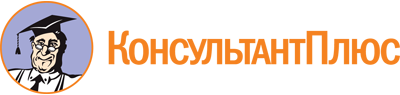 Приказ Минприроды Республики Алтай от 14.01.2022 N 19
(ред. от 24.01.2023)
"Об утверждении Административного регламента "Предоставление права заготовки древесины и подготовке проекта договора купли-продажи лесных насаждений для собственных нужд"Документ предоставлен КонсультантПлюс

www.consultant.ru

Дата сохранения: 21.04.2023
 Список изменяющих документов(в ред. Приказов Минприроды Республики Алтайот 22.04.2022 N 261, от 24.01.2023 N 36)Список изменяющих документов(в ред. Приказов Минприроды Республики Алтайот 22.04.2022 N 261, от 24.01.2023 N 36)КонсультантПлюс: примечание.В официальном тексте документа, видимо, допущена опечатка: приложение 4 отсутствует, имеется в виду приложение 3.1.Почтовый адрес министерства природных ресурсов, экологии и туризма Республики Алтай659000, Республика Алтай, г. Горно-Алтайск, ул. Ленкина, N 122.Телефон Министра природных ресурсов, экологии и туризма Республики Алтай83882266864, факс 838822294293.Телефон заместителя министра, курирующего лесное хозяйство838822670004.Телефон отдела организации лесопользования и государственного лесного реестра838822672995.Адрес электронной почты министерства природных ресурсов, экологии и туризма Республики Алтайforest04@mail.ru6.Адрес официального сайта министерства природных ресурсов, экологии и туризма Республики Алтай в сети "Интернет"http://mpr-ra.ru7.Единый портал государственных и муниципальных услуг (функций)www.gosuslugi.ruДиректор КУ РА "Турочакское лесничество"22-6-67Инженер по лесопользованию23-6-93Директор КУ РА "Чойское лесничество"24-3-60Инженер по лесопользованию24-3-60Директор КУ РА "Чемальское лесничество"24-4-43Инженер по лесопользованию24-4-43Директор КУ РА "Майминское лесничество"44-3-35Инженер по лесопользованию45-1-70Директор КУ РА "Шебалинское лесничество"21-4-12Инженер по лесопользованию21-4-14Директор КУ РА "Онгудайское лесничество"22-8-50Инженер по лесопользованию22-6-42Директор КУ РА "Усть-Канское лесничество"22-5-23Инженер по лесопользованию23-1-51Директор КУ РА "Усть-Коксинское лесничество"22-2-66Инженер по лесопользованию22-2-14Директор КУ РА "Улаганское лесничество"22-4-39Инженер по лесопользованию22-5-31Директор КУ РА "Кош-Агачское лесничество"22-5-75Инженер по лесопользованию22-5-74Список изменяющих документов(в ред. Приказа Минприроды Республики Алтай от 22.04.2022 N 261)